Jihočeská pobočka KNOZKO Ševětín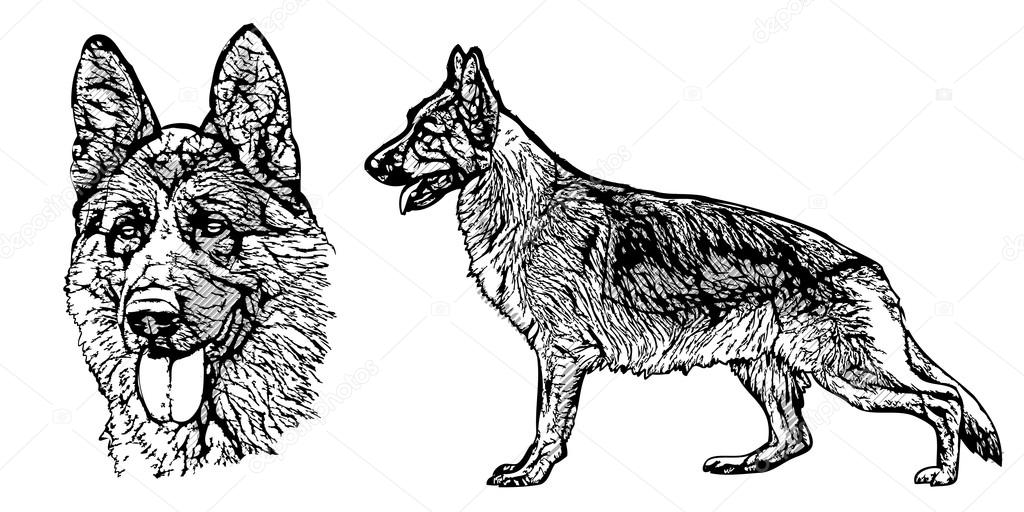 OBLASTNÍ VÝSTAVA NĚMECKÝCH OVČÁKŮMladé, České Budějovice 5. 6. 2021OBLASTNÍ VÝSTAVA NĚMECKÝCH OVČÁKŮMLADÉ, ČESKÉ BUDĚJOVICE, 5.6.2021Výstavní výborŘeditel výstavy		Milan ZborkaDelegovaný rozhodčí		Ing. Karel StrouhalProgram výstavy7,00 – 8,30 	PŘEJÍMKA PSŮ9,00 	 	ZAHÁJENÍ VÝSTAVY9,30 – 16,00 	POSUZOVÁNÍ VE VŠECH TŘÍDÁCH A VYHLAŠOVÁNÍ VÝSLEDKŮPosuzování probíhá dle výstavního řádu FCI, ČMKU a ČKSPořadatel neodpovídá za škody způsobené psem nebo vystavovatelem, ani za úhyn či ztrátu psa.Volné pobíhání psů není dovoleno, každý pes musí mít obojek, vodítko, případně náhubek.Z účasti na výstavě jsou vyloučeni psi v majetku osob, kterým bylo odňato právo vystavovat. Dále se vylučují háravé feny a feny ve vyšší stupni březosti, kojící feny a jedinci s operativním nebo jiným veterinárním zákrokem, ovlivňujícím exteriér psa.Vystavovatel je povinen se podřídit pokynům pořadatelů a ustanovením propozic (zejména ve smyslu vyhlášek č. 191/2002Sb. č. 192/2004 Sb. a č. 207/Sb.POZOR: důležité upozornění vystavovatelům: PO CELOU DOBU AKCE BUDE NUTNÉ DODRŽOVAT AKTUÁLNÍ NAŘÍZENÍ VLÁDY OHLEDNĚ SITUACE SPOJENÉ S COVID 19Protest lze podat pouze z formálních důvodů, a to písemně během výstavy, do skončení posuzování v kruzích, ve výstavní kanceláři. Podmínkou je složení zálohy ve výši 500,- Kč. Nebude-li protest uznán komisí za odůvodněný, propadá složená záloha ve prospěch pořadatele. Omlouváme se za případné chyby v katalogu, které jsou způsobeny neúplnými nebo nečitelnými údaji v přihlášce. PSI – třída dorost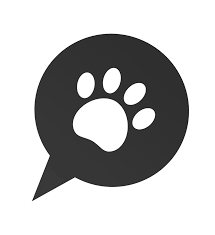 Mero von Pallas Athene, 1.12 2020, 2365519, 981189900125303	O: Henry Latmon				M: Holly von Pallas Athene                 VN1	Ch: Yannick Maibuchen, Kochsfeld 18, Kurten, 51515, DE	M:  Irena a Roman Kopeční, U Šamotky 413,Proseč nad Nisou,46804FENY – třída dorost2. 	Bambi Provocativo, 26.9.2020, 123977/20, 14964	O: Yankee Provocativo				M: Wicky vom Bierstadter Hof	Ch: Barbora Zahradníková, Havanská 2826, 390 05 Tábor                                           VN1	M:  Barbora Zahradníková, Havanská 2826, 390 05 Tábor3.	Chessy Leptáč, 03.09.2020, 123698/20, 900163000152631	O: Kros Best of the Gods			M: Zanne Leptáč                             nenastoupil	Ch: Petr Hlouška, Hornická 657, Netolice, 384 11	M:  Milan Vyhňák, Rohatecká 507, Ratíškovice4.	Riwa Iluze, 7. 6. 2020, 122279/20, 67347		O: Tim Mihapa					M: Hermína Iluze		Ch: Pavlasová Alena, Albrechtice 279, 742 55			   M:  Hlávková Jana, Střítež 33, 387 01 Volyně                                                                 VN25. 	Scarlet Touche wood, 26.10.2020, 124237/20, 13032		O: Damian Kanepro				M: Jennifer Touche wood		Ch: Kastlova Hana, Vráto 22.Česke Budějovice			   M:  Kastlova Hana, Vráto 22.Česke Budějovice                                                              VN3PSI – třída mladých 6.	Andy Schlosshof Slovakia, 11.5.2020, 125533/21, 900182001875219, O: Jorkan von der Planwarte			M: Rebeka z LijavyCh: Róbert Schlosser,  Okružná 1577/3    Velký Šariš 08221                                 VD 6M:  Jan Cink, Tymákov 181    PSČ 332 01  7.		Big Dream Vepeden, 13.2.2020, 120749/20, 203164000104462, rtg. DKK 0/0, DLK 0/0		O: Fin Blendy					M: Troja Vepeden		Ch: Petr Veselka, Litvínovická 710/6, České Budějovice 370 01              M:  Martina Duchková, Dukelská 781, Přeštice 33401                                           VD 118.		Decado SANDAU-BOHEMIA, 9. 2. 2020, 120909/20, 953010004590155, rtg. DKK A, DLK 0/0		O: Uslan von Bad-Boll				M: Matea Sandau-Bohemia		Ch: Michal Marek, Kostnická 277, Husinec 384 21                                                     VD2              M:  Michal Marek, Kostnická 277, Husinec 384 21                                       9. 	Expert Anakin z Krupičkova mlýna, 4.4.2020, 121817/20, 967000010237984	O: Zamp z Krupičkova mlýna			M: Penny Mil-dragCh: Jana Plačková, Křtětice 48, 38901 Vodňany                                                           VD3M:  Radka Mikulášková, K Rozvodně 93, 53009 Pardubice10. 	Expert Bax Kanepro, 25.5.2020, 122356/20, 945000002293472O: Damian Kanepro				M: Vixie MaserauCh: Kateřina Kolínová, Mnětická 23, 530 03 Nemošice, Pardubice                         VD5M:  Martin Srnec, Chvalešovice 30, Dříteň 375 0111. 	   RAY Leryka, 9.12.2019, 120082/19, 13955, rtg. DKK A, DLK 0/0	   O: Jegger vom Steinteich			 M: Kodaline Leryka	   Ch: Lenka Rysová, Vitín 2, 373 63 Ševětín                                                                     VD7	   M:  Denis Šumpela, U Naděje 428, 370 06 Srubec12. 	   Unique Provocativo, 15.5.2020, 122315/20, 14914, 	   O: Ike vom Teufelshang				 M: Jabina Ina	   Ch: Barbora Zahradníková, Havanská 2826                                                                 VD10	   M:  Jan Sedlák, Ločenice 20113. 	Vantom Vom Holtkämper Hof, 1.3.2020, 124553/20, 981189900115744, rtg. DKK 0/0, DLK 0/0O: Gastor vom Huhnegrab			M: Oveam vom SteinburgerhofCh: Jörg Niedergassel, Holtkampstr.6,Birlefeld 33649                                                      VD4M:  Zevl Jiří, Nádražní 39,České Budějovice 3700114. 	Yankee Hartis Bohemia, 18.12.2019, 120097/19, 39818, rtg. DKK 0/0, DLK 0/0O: Veneze Raul					M: Herra Hartis Bohemia                   VD1 VTCh: Helena Melounová MVDr., Nad Hliništěm 271,583 01 ChotěbořM:  Miroslav Šimna, Barákova 68, Plzeň 326 0015. 	Zack Mania Bohemia, 3.2.2020, 120739/20, 14881, rtg. DKK A, DLK 0/1O: Dinoso v. Eisernen Kreuz			M: Unica Mania BohemiaCh: Ing. Petra Bursíková, Staroklokotská 429, 390 05 Tábor                                          VD8M:  Ing. Petra Bursíková, Staroklokotská 429, 390 05 TáborFENY – třída mladých16. 	Aggi Schlosshof Slovakia, 11.5.2020, 125534/21, 900182001875220 	O: Jorkan von der Planwarte			M: Rebeka z Lijavy                               VD12Ch: Róbert Schlosser, Okružná 1577/3,  Velký Šariš  08221M: Jaroslav Vyhnal, Lhůta 97, Tymákov  332 0117.	   Aggi Vepeden, 01.08.2019, 118450/19, 945000006135146, rtg. DKK A, DLK 0/0	O: Cháron Vepeden				M: Troja Vepeden	Ch: Petr Veselka, Litvínovická 710/6  České Budějovice  37001                                             VD7	M:  Pavel Vybíral, V Předním Veleslavíně 18,  PRAHA 6  1600018.	  Alita Dewasten, 30.12.2019, 120093/19, 13966, rtg. DKK 0/0, DLK 0/0	O: Fasco z Meridolu				M: Niky Bohemia Abakan	Ch: Milan Walter, Žďár 22, 38241, Kaplice	M:  Milan Walter, Žďár 22, 38241, Kaplice                                                                                VD1019. 	Bosnia Kla-Sla, 22.2.2020, 120906/20, 900163000132715, 	O: Apollo vom Schloß Solitude				M: Zira Aritar BastetCh: Klára Slavatová, Sudoměř 11, 386 01 Strakonice	                                                      VD8M:  Klára Slavatová, Sudoměř 11, 386 01 Strakonice	20.	Extrémní Legenda Amy z Krupičkova mlýna, 4.4.2020, 121821/20, 967000010258286O: Zamp z Krupičkova mlýna				M: Penny Mil-DragCH: Jana Plačková, Křtětice 48, 389 01 VodňanyM:   Lucie Šestáková, Nad Týncem 1180/34, 31200 Plzeň                                                  VD421.	Fatty z Krupičkova mlýna, 30.5.2020, 122453/20, 967000010237979O: Tharos z Krupičkova mlýna				M: Lilly MaserauCH: Jana Plačková, Křtětice 48, 389 01 VodňanyM:   Jana Plačková, Křtětice 48, 389 01 Vodňany                               NENASTOUPILA22.	Chikki Z Kraje Karla IV, 5.4.2020, 121689/20, 06784, rtg. DKK A, DLK 0/0O: Bordy Blendy					M:  Unica z Kraje Karla IV             VD9CH: Dita Kardová, Lužce 2, 26718 LužceM:  Ing. Blanka Hálová, Na Staré silnici 114, 39701 Písek – Semice23.	Nikita von der Burg Heidstein, 6.3.2020, VDH/SZ 2361487, 981189900109117O: Willy vom Haus Ziegelmayer				M:  Carmen von der Burg HeidsteinCH: Josef Meier, 93486 Runding                                                                                                                VD3M:  Karel Procházka, Soukenická 44, 34561 Staňkov24. 	Rezova Leryka, 9.12.2019, 120086/19, 13959O: Jegger vom Steinteich		 		M: Kodaline LerykaCh: Rysova Lenka, Vitin 2, Ševětín 37363M:  Rysova Lenka, Vitin 2, Ševětín 37363                                                                            VD625. 	Ura Provocativo, 15.5.2020, 122324/20, 14923	O: Ike vom Teufelshang					M: Jabina Ina	Ch: Barbora Zahradníková, Havanská 2826, 390 05 Tábor                                             VD11	M:  Barbora Zahradníková, Havanská 2826, 390 05 Tábor26.	Viboy vom Eichenplatz, 6.1 2020, 2360391, 981189900110966, rtg. DKK normal, DLK normal	O: Tell v.Ghattas					M: Osana von der Schmiede	Ch: Lutz Wischalla, Wimmelburg, 06313, DE                                                                                     VD2	M:  Irena a Roman Kopeční, U Šamotky 413,Proseč nad Nisou,4680427. 	Xtra vom Tuerkenkopf, 15.2.2020, SZ Nr. 2363071, 981189900114793, rtg. DKK normal, DLK normal	O: Quentin von Regina Pacis				M: Raja vom Tuerkenkopf	Ch: Torsten Kallenbach, 36433 Moehra                                                                                         VD1 VT	M:  Barbora Zahradníková, Havanská 2826, 390 05 Tábor28. 	Zira Mania Bohemia, 3.2.2020, 120746/20, 14888, rtg. DKK B, DLK 0/0	O: Dinoso v. Eisernen Kreuz				M: Unica Mania Bohemia	Ch: Petra Bursíková, Staroklokotská 429, Tábor 39003	M:  Petra Bursíková, Staroklokotská 429, Tábor 39003                                                               VD5FENY – třída mladých – dlouhosrsté29. 	  Eschli Z krupickova mlyna, 4.4.2020, 967000010237890, O: Zamp z Krupickova mlýna				M: Penny Mil-Drag	Ch: Jana Plačková, Křtětice 48,38901M:  Lenka Enöklová, Lánská 70/11                                                                        NENASTOUPILAPSI – třída dospívajících30.	Al Capone ze Stříbrného kamene, 5. 11. 2019, 119700/19, 13934, rtg. DKK A, DLK 0/0	O: Red Bull ze Stříbrného kamene			M: Ulke ze Stříbrného kamene	Ch: Ing. Jana Hořejší, Čechova 627, Lišov	M:  Záhorková Jana,  Pražská 17, Borek	                                                                                              VD531.	Anakin ze Stříbrného kamene, 5. 11. 2019, 119703/19, 13937, rtg. DKK A, DLK 0/0	O: Red Bull ze Stříbrného kamene			M: Ulke ze Stříbrného kamene	Ch: Ing. Jana Hořejší, Čechova 627, Lišov                                                                                            VD3	M:  Záhorková Jana,  Pražská 17, Borek	32.	B´Marco Djaevel-Marchesi, 15.7. 2019, 118144/19, 953010001991826, rtg. DKK B, DLK 0/0	Zkoušky: ZM, BH	O: Idar ze Zacpalova chovu				M: Hesi RapačovCh: Markéta Novoměstská, Slup 197, 671 28 Jaroslavice1                                                        VD4M:  Markéta Novoměstská, Slup 197, 671 28 Jaroslavice133.	Cooper Gard Bohemia, 30.10.2019, 119781/19, 58662, rtg. DKK 0/0, DLK 0/0	O: Garret Gard Bohemia				M: Hetty MI9	Ch: Marian Pekárek, Strahovice 128, 74730 Strahovice                                                               VD1 VTM:  Marian Pekárek, Strahovice 128, 74730 Strahovice34.	Criss Damastro Dombai, 18.9.2019, 118901/19, 06737, rtg. DKK 0/0, DLK 0/0	O: Morgan od Policie ČR				M: Yzi Damastro DombaiCh: Holub Václav, Krátķá 255, Úhonice                                                                                           VD6	M:  Hytych Miloslav, Zdice 41635. 	Maverick z Duhového lesa, 6.6.2019, 117754/19, 58596, rtg. DKK A, DLK 0/0Zkoušky: BH-VT, IGP1O: Chiro Provocativo					M: Roxy ze Stříbrného kameneCh: Hrušková Věra, Selská 264, 74285 Vřesina, Ostrava                                                                DM:  Jiří Benetka, Chlum 88, 33204 Netvěstice36.		Qer z Lomeckého polesí, 6.8.2019, 118646/19, 900085001036102, rtg. DKK A, DLK 0/0Zkoušky: BH-VT		O: Allegro ze Zděného mlýna				M: Larra z Lomeckého polesí		Ch: Iveta Pejšová, Budějovická 427, Ledenice 373 11                                                                VD2		M:  Martin Pejša, Smetanova 238, Zlonice 273 71FENY – třída dospívajících37. 	   Britany Djaevel-Marchesi, 15.7.2019, 118149/19, 13904, rtg. DKK A/A, DLK 1/1	   Zkoušky: ZM, ZVV1	O: Idar ze Zacpalova chovu				M: Hesi Rapačov                                      VD9	Ch: František Kutheil, Krasejovka 34, Kamenný Újezd 37007	M:  František Kutheil, Krasejovka 34, Kamenný Újezd 3700738.	Clia Gard Bohemia, 30.10.2019, 119784/19, 58665, rtg. DKK 0/0, DLK 0/0	O: Garret Gard Bohemia				M: Hetty MI9	Ch: Marian Pekárek, Strahovice 128, 74730 Strahovice                                                     VD1 VTM:  Marian Pekárek, Strahovice 128, 74730 Strahovice39.	   Effie z Tymákova, 7.9.2019, 119348/19, 900182001976649, rtg. DKK A, DLK 0/0O: Jorkan von der Planwarte				M: Ora z LijavyCh: Jan Cink, Tymákov 181,  PSČ  332 01                                                                            VD7M:  Jaroslav Vyhnal, Lhůta 97, Tymákov 332 0140.	   Furie od Jemčinského zámku, 29.9.2019, 119092/19, 91437, rtg. DKK normal, DLK normal	   Zkoušky: ZVV1O: Apollo vom Schloss Solitude				M: Capri Vikar                                 VD6Ch: Bc. Monika Oušková, Novosedly nad Nežárkou 221, 378 17M:  Bc. Monika Oušková, Novosedly nad Nežárkou 221, 378 1741. 	HAIDY z MILÍNOVA, 18.9.2019, 118923/19, 23324, rtg. DKK A, DLK 0/0	Zkoušky: ZM,ZVV1	O: ORIN z Města karafiátů				M: FIXI z Milínova	Ch: Václav Fiala, Milínov 3,33204 Nezvěstice,Plzeń-jih                                                        VD4M:  Václav Fiala, Milínov 3,33204 Nezvěstice,Plzeń-jih42.	   Jennifer Rapax Bohemia, 16.07.2019, 119007/19, 900085000513795, rtg. DKK A, DLK 0/0	   Zkoušky: ZVV1O: Qvido Vepeden					M: Duffy Rapax Bohemia               VD10Ch: MVDr.Kristýna Klementová, Újezd u Černé Hory 80,679 22M:  Adéla Benedeková, Vážného 14, Brno 621 0043.	Leila Provocativo, 13.7.2019, 118168/19, 14836, rtg. DKK A, DLK 0/0Zkoušky: BH	O: Irck de la Hutte du Berger				M: Jabina Ina                     VD5	Ch: Barbora Zahradníková, Havanská 2826, 390 05 Tábor	M:  Jaromír Cáska, Klečaty 35, 381 91 Veselí nad Lužnicí44.	Majka Z Daskonu, 1.10.2019, 119508/19, 07437, rtg. DKK 0/0, DLK 0/0	O: Yoschi Hronovsky pramen				M: Dixi z Daskonu                VD8	Ch: Josef Kralik, Havanská 2826, 390 05 Tábor	M:  Volf Zdeněk, Čejetice 51, Strakonice 3860145.	Renesmee RO-KOP Bohemia, 8.10.2019, 119525/19, 35542, rtg. DKK A, DLK 0/0	O: Watson aus der Birenschäferei			M: Kabi RO-KOP Bohemia               VD3	Ch: Roman Kopečný, U Šamotky 413, Proseč n/Nisou 46804	M:  Renata Kubíková, Skokanská 464, Liberec 8, 4600846.	Tashka vom Eisernen Kreuz, 21.6.2019, 119970/19, 981189900098689, rtg. DKK normal, DLK fast normal	O: Hercules vom Grossen Ex				M: Anja vom Kuellberg                    VD11	Ch: Nico Kertzinger, 31592 StolzenauM:  Barbora Zahradníková, Havanská 2826, 390 05 Tábor47. 	Xanta Hartis Bohemia, 4.102019, 119206/19, 39808, rtg. DKK 0/0, DLK 0/0		O: Gary vom Hühnegrab				M: Irra Hartis Bohemia             VD2		Ch: Melounová Helena MVDr, Nad Hliništěm 271, Chotěboř 583 01		M:  Petra Bartošová, Mírová 1437, Rychnov nad Kněžnou 516 0148. 	XITTA MAJORŮV HÁJ, 22.6.2019, 118130/19, 981020000607081, rtg. DKK 0/0, DLK 0/0		O: HOPPÍK Majorův háj					M: BUBBI Majorův háj                             VD12		Ch: Gabriela Galvasová, Záhořany 92 Králův Dvůr 26701		M:  Růžena Adamiková, Na hlavní 82/12 Praha 8 Březiněves 1820049. 	Yankee Vitaxis, 26.10 2019, 119572/19, 58659, rtg. DKK 0/0, DLK 0/0		O: Damian Kanepro					M: Onta z Agíru Bohemia		Ch: Fiala Vítězslav, Opavská 454,Hradec nad Moravicí                                                      NENASTOUPILA		M:  Kolínová Eliška, Mnětická 23, PardubiceFENY – třída dospívajících – dlouhosrsté50.	Agira North Porta Bohemia, 28.10.2019, 119483/19, 28576, rtg. DKK A, DLK 0/0O: Marty Da – Kr					M: Felici Ro - Kop Bohemia            VD3	Ch: Šrámková Veronika, Kamenná 39, 407 11 Děčín 32M:  Michal Dvořák, Dívčí Kopy 49, 378 42 Dívčí Kopy51.	Debbí Z Krupičkova Mlýna, 30.10.2019, 119808/19, 16509, rtg. DKK 0/0, DLK 0/0O: Agassi Leptáč					M: Caroll z Krupičkova Mlýna   VD1 VT	Ch: Jana Plačková, Křtětice 48, Vodňany 38901M:  Tereza Kracíková, Úzká 1284, Kladno 2720152.	Jesica od Guvernéra, 22.08.2019, 118644/19, 13917, rtg. DKK 0/0, DLK 0/0O: Enco Framato Rolau					M: Cita od Guvernéra         VD2	Ch: Lucie Lieblová, U Přehrady 554, Velešín 38232M:  Jaroslava Moravcová, Mínězda 4, Kaplice 38241PSI – třída pracovní53.	Ares Z Heikedu, 10.5.2019, 117099/19, 11867, rtg. DKK 0/0, DLK 0/0	Zkoušky: BH-VT, IGP1,SPr1	O: Jako Schreidon					M: Heike Iluze       V5	Ch: Kocourková Ladislava, Křesetice 87, Kutná Hora 285 47	M:  Jitka Nekolná, Příbram 8, Čechovská 61 261 0154.	BARU Veracruz, 5.3.2018, 119969/19/20, 981189900093372, rtg. DKK normal, DLK normal	Zkoušky: BH, ZVV1O: Mars von Aurelius					M: Witch Veracruz                 V4	Ch: Michaela Maier-Havelková, Bahnhofstr. 22-24, Lauterbach	M:  Barbora Zahradníková, Havanská 2826, 390 05 Tábor		55.	Cernunnos Seahawk, 19.9.2018, 114039/18, 88981, rtg. DKK normal, DLK normal    V7	Zkoušky: BH, IGP 1	O: Qvido Vepeden					M: Hopsinka Anrebri	Ch: Anna Brázdová, Šplechnerova 854, 193 00 Praha 9M:  Václav Ouška, Novosedly nad Nežárkou 221, 378 1756. 	Chumlee Šťáhlavský diamant, 10.11.2017, 18813, rtg. DKK A, DLK 1/0	Zkoušky: BH-VT, IPG1, IGP2, ZVV1	O: Xerxes Manepo Ideál		 		M: Gábina Dacherri             VD8Ch: Josef Čimerea, Šťáhlavy 197, 33203 ŠťáhlavyM:  Miroslav Ulč, Na výhledy 1022, 33027 Vejprtice57. 	Iron Marcona, 23.2.2018, 111393/18, 13747, rtg. DKK A, DLK 0/0	Zkoušky: ZM, ZVV1, BH-VT, IGP1, IGP2	O: Red-Bull ze Stříbrného Kamene		 	M: Erra Marcona      VD9Ch: Alexanadra Jelenová, Pěčín , 37401 Trhové SvinyM:  Antonín Hanzal, Mezi Potoky 361, 37001 České Budějovice Homole58.	Quentin von Regina Pacis, 3.1.2017, SZ 2334314, 981189900077591, rtg. DKK normal, DLK fat normalZkoušky: IGP3O: Gary v. Huehnegrab					M: Oxa vom Gerianian Hoff        NENASTOUPIL	Ch: Uwe Sprenger, 57250 Netphen	M:  Antonio Pennino, Neapol, Italy59.	Simonn Ornis-Bohemia, 28.2.2018, 111462/18/20, 981020000413147, rtg. DKK A, DLK 0/0Zkoušky: ZVV1O: Thiago von der Piste Trophe				M: Dina Hartis Bohemia          V2	Ch: Josef Kratochvíl, Březí nad Oslavou 19, Nové Veselí	M:  Věra Podkovicakova, Kosmonosy, Podzámecká 1076 60.	Villy Gard Bohemia, 13. 12. 2018, 115042/18/21, 58487, rtg. DKK 0/0, DLK 0/0Zkoušky: ZVV1	O: Granit Gard Bohemia				M: Clea z Doliny Lotosu            V1 OV	Ch: Marian Pekárek, Strahovice 128, 74730 StrahoviceM:  Marian Pekárek, Strahovice 128, 74730 Strahovice61. 	Yankee Provocativo, 10.11.2015, 101138/15, 14294, rtg. DKK normal, DLK fast normal	Zkoušky: IGP1, BHO: Tony v.d. Wilhelmswarte				M: Bellissima Provocativo              V3Ch: Barbora Zahradníková, Havanská 2826, 390 05  TáborM:  Barbora Zahradníková, Havanská 2826, 390 05  Tábor62. 	York z Vodňanské doliny, 2.3.2018, 16194/18, 941000024790518, rtg. DKK 0/0, DLK 0/0         	Zkoušky: IGP2O: Red Bull ze Stříbrného kamene			M: Orris z Vodňanské doliny                V6Ch: Roman Vlk, Výstavní 1031, Vodňany 389 01M:  Roman Vlk, Výstavní 1031, Vodňany 389 01PSI – třída pracovní – dlouhosrstí63.	Emilio Provocativo, 16.1.2017, 106237/17, 14421, rtg. DKK A, DLK 0/0	Zkoušky: IGP3,BH,FPR3,SPR1,ZVV1	O: Yimmy Provocativo					M: Jessy von Regina Pacis              V1 VT	Ch: Barbora Zahradníková, Havanská 2826M: Jan Sedlák, Ločenice 20164.	Fram Rohadia, 6.2.2019, 115750/19, 13853, rtg. DKK 0/0, DLK A	Zkoušky: ZVV1, BH-VT	O: Conan Rossburg					M: Guinevere Rita Daxis               V2	Ch: Stanislava Kutheilová, B.Martinů 355/4, 370 01 České BudějoviceM:  Stanislava Kutheilová, B.Martinů 355/4, 370 01 České BudějoviceFENY – třída pracovní65.	Bella Mia Scania Hof, 10.11.2018, 114654/18, 60901, rtg. DKK 0/0, DLK 0/0	Zkoušky: ZVV1	O: Klaus von Tronje					M: Cindy Riwal Hof               V4	Ch: Petr Kubačka, Konzumní, Havířov, 73601M: Libor Kurz, Záboří 113, 38734 Záboří66.	Dasha Helipeky, 24.12.2017, 110501/17, 22106, rtg. DKK 0/0, DLK 0/0	Zkoušky: ZVV1	O: Dronko v.Alten Forsterhaus				M: Fergie ze Střibrneho kamene   V10	CH: Pekarek Jindřich, Všeruby 13, 345 07	M:  Machová Angelovova Renata, Zdice 270, 36753 Zdice67.	Finlandia Od Tajemných břehů, 2.3.2019, 116356/19, 23266, rtg. DKK B, DLK 0/0Zkoušky: BH-VT, ZVV1	O: Kros Best of the Gods				M: Brandy Od Tajemných břehů             V6	Ch: Martin Košař, Kamenný Újezd 9,  Rokycany 337 01	M:  Martin Košař, Kamenný Újezd 9,  Rokycany 337 0168. 	Harita Pekelný svět.cz, 15.8.2017, 108937/17, 71150, rtg. DKK fast normal, DLK normal        V8	Zkoušky: BH,IGP1,ZVV1	O: Aspar z Daskonu					M: Sixteen Tobani	Ch: Gabriela Kunová, B.Němcové 320, 33442, Chlumčany	M:  Gabriela Kunová, B.Němcové 320, 33442, Chlumčany69.	Igelitka Aritar Bastet, 27.3.2019, 116245/19, 16390, rtg. DKK a-normal, DLK a-normal         V9	Zkoušky: IGP 1	O: Dinoso vom Eisernen Kreuz				M: Kaja Aritar Bastet	Ch: Gabriela Divišová, Újezd 90, 389 01 Vodňany	M:  Gabriela Divišová, Újezd 90, 389 01 Vodňany70.	Irma Rhodopy, 28.10.2018, 114466/18, 23249, rtg. DKK A, DLK 0/0	Zkoušky: BH-VT, ZZO, ZVV1	O: Wambo vom Frankengold				M: Daisy Rumina Moravia                    V5	Ch: Atanas Najdenov, Pivovarská 987/11, 337 01 Rokycany	M:  Atanas Najdenov, Pivovarská 987/11, 337 01 Rokycany71.	Isabela Rhodopy, 28.10.2018, 114467/18/20, 23250, rtg. DKK normal, DLK normal           V7	Zkoušky: ZVV1	O: Wambo vom Frankengold				M: Daisy Rumina Moravia	Ch: Atanas Najdenov, Pivovarská 978/11, 337 01 RokycanyM:  Zevl Jiří, Nádražní 39, Česke Budějovice72.	Jessy Z Lounského chovu, 19.3.2019, 116356/19, 93895, rtg. DKK A, DLK 0/0Zkoušky: ZVV1, IBG-BHO: Orkan vom Heidhof					M:  Kessy z údolí Úpy            VD15Ch: Radek Kahula, Jiráskova 411, Lešenice, 43923M:  Dajaná Šedivá, tř. 1 máje 338, Dobřany, 3344173.	Kony Bolsky kopec, 11.10.2017, 109646/17, 13702, rtg. DKK 0/0, DLK 1/1Zkoušky: BH, IGP1O: Fasco z Meridolu					M: Hylda z Klidkova dvora     VD 12Ch: Klicha Vlastimil, U Hřiště 306, Velešín, 38232M:  Klicha Vlastimil, U Hřiště 306, Velešín, 3823274. 	Megie od Hradčanského rybníka, 1.6.2017 107932/17/20, 953010001990718, rtg. DKK 0/0, DLK 0/0Zkoušky: ZVV1	O: Apollo v. Schloss Solitude				M: Fler od Hradčanského rybníka    V 11	Ch: Koloušek Jiří, Náměstí Svobody 44, 38701 Volyně	M:  Koloušek Jiří, Náměstí Svobody 44, 38701 Volyně75.		Nerra from Georgeland, 14.10.2018, 114408/18, 68436, rtg. DKK A, DLK 0/0Zkoušky: ZVV1		O: Kai vom Bierstadter Hof				M: Kaira Best of the Gods               V2		Ch: Mgr. Jiří Dovrtěl, Chářovská 69, Krnov, 794 01              M:  Kamila Hájíčková Klímová, Klisín 6, Milevsko, 399 0176.	   Nookie Filko Morava, 16.3.2019, 116308/19, 60926, rtg. DKK A, DLK 0/0	Zkoušky: BH/VT, IGP1O: Hades vom Eisernen Kreuz				M: Fany Filko Morava        VD 15Ch: Jaroslav Urbánek, Dětmarovice 1074, 73571M:  Nathan Frazier, 0 West Cedar Brooke Lane, 72758 Rogers, Arkansasu, USA77.	Raya Provocativo, 27.1.2015, 97653/15/17, 14188, rtg. DKK normal, DLK normalZkoušky: IPO1, BH	O: Tony v.d.Wilhelmswarte				M: Wandaa Dlhá Roveň           V3	Ch: Barbora Zahradníková, Havanská 2826, 390 05 TáborM:  Barbora Zahradníková, Havanská 2826, 390 05 Tábor78.	  Tarra Hartis Bohemia, 13.4. 2017, 107383/17/20, 89592, rtg. DKK 0/0, DLK 0/0Zkoušky: BH-VT, ZVV 1	O: Cronos del Seprio					M: Goldy Zdekra                  V1 OV	Ch: MVDr. H. Melounová, Nad Hliništěm 271,ChotěbořM:  Hubená Petra, Sokolovská 2720, Pardubice79. 	Werra Mania Bohemia, 25.06.2018, 113014/18, 941000022673250, rtg. DKK A, DLK 0/0	Zkoušky: BH-VT, ZVV1 	O: Henrik vom Wolfsheim				M: Laura Mania Bohemia       VD12	Ch: Petra Bursíková, Staroklokotská 429, Tábor 39003	M:  Jaromír Cáska, Klečaty 35, Veselí nad Lužnicí, 391 81FENY – třída pracovní – dlouhosrsté80.	Akkiera z Třemošenského údolí, 20. 12. 2018, 115139/18, 20706, rtg. DKK 0/0, DLK 0/2	Zkoušky : ZVV1, BH-VT, SPr1O: Jimmi Best of the Gods				M: Adelynn Mia-BarikiCh: Marián Pikl, 1. máje 224, 330 11 Třemošná                                                                       V1 OVM:  Marián Pikl, 1. máje 224, 330 11 Třemošná81.	Leontýnka Půlnoční měsíc, 8.2.2021, 111044/18/20, 04974, rtg. DKK normal, DLK normal	Zkoušky : ZVV1, BH-VT, SPr 1, SPr 2O: Watson aus der Birkenschäferei			M: Sweet and Chilli Provocativo              V2Ch: Kloučková Kateřina, Klatovska 1274, Černošice 2M:  Kateřina Kloučková, Mrač 203, Poříčí nad SázavouPSI – třída veteránů82.	Brixx Hartis Bohemia, 23.5.2013, 90799/13, 43127, rtg. DKK 0/0, DLK 0/0		Zkoušky: Zvv1, IPO1, FPr1	O: Ober v.Bad Boll					M: Funny Hartis Bohemia	Ch: MVDr Melounova Helena, ChotěbořM:  Kastlova Hana, Vráto 22, České Budějovice                                                               V1 NV83. 	Cattani Grande Cherokee, 16.3.2013, 89905/13, 13923, rtg. DKK 0/2, DLK 0/0	Zkoušky: SPr3, ZVV1, BH, ZOP	O: Brit Touche Wood					M: Piranha Mineo	Ch: Barbora Děkanová, Jáchymovská 339, Zliv 37344	M:  Barbora Děkanová, Jáchymovská 339, Zliv 37344                                                  V2FENY – třída veteránů84.	Iness Vom Cap Arkona, 10.3.2010, 527557, 13447, rtg. DKK 0/0, DLK 0/0		Zkoušky: ZVV3, IGP3, Zps1, Zpo1, FPr3, SPr3, IPO-VO	O: Jako v.Adelegg					M: Danga v Wolfsheim	Ch: Frank Bredefeld, Bramce,Nemecko                                                                                V1 NVM:  Rysova Lenka, Vitín 2, ŠevětínDěkujeme firmě CALIBRA a ACTION PET, které poskytly hodnotné odměny pro vystavovatele Oblastní výstavy německých ovčáků ve formě kvalitního krmiva.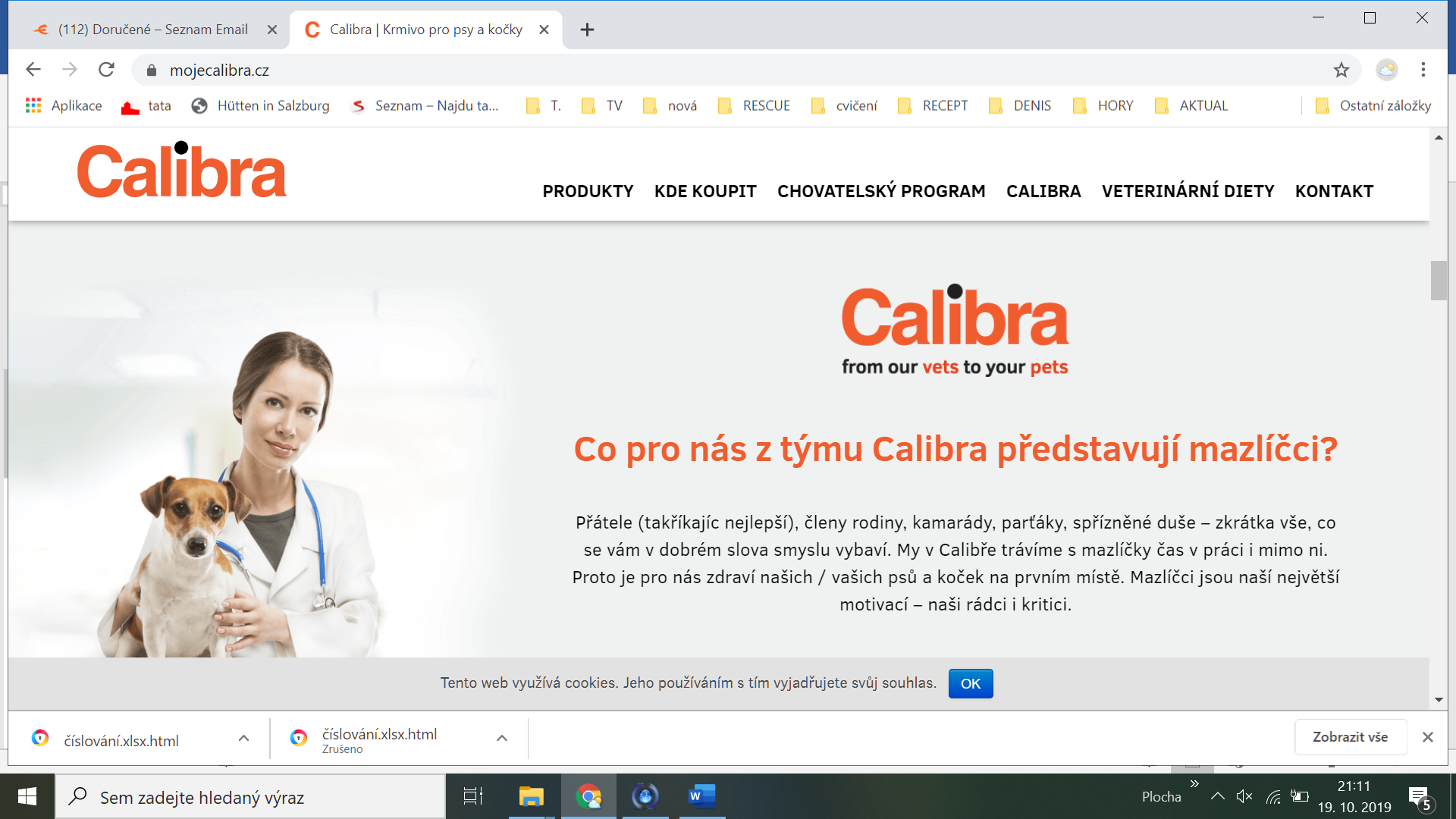 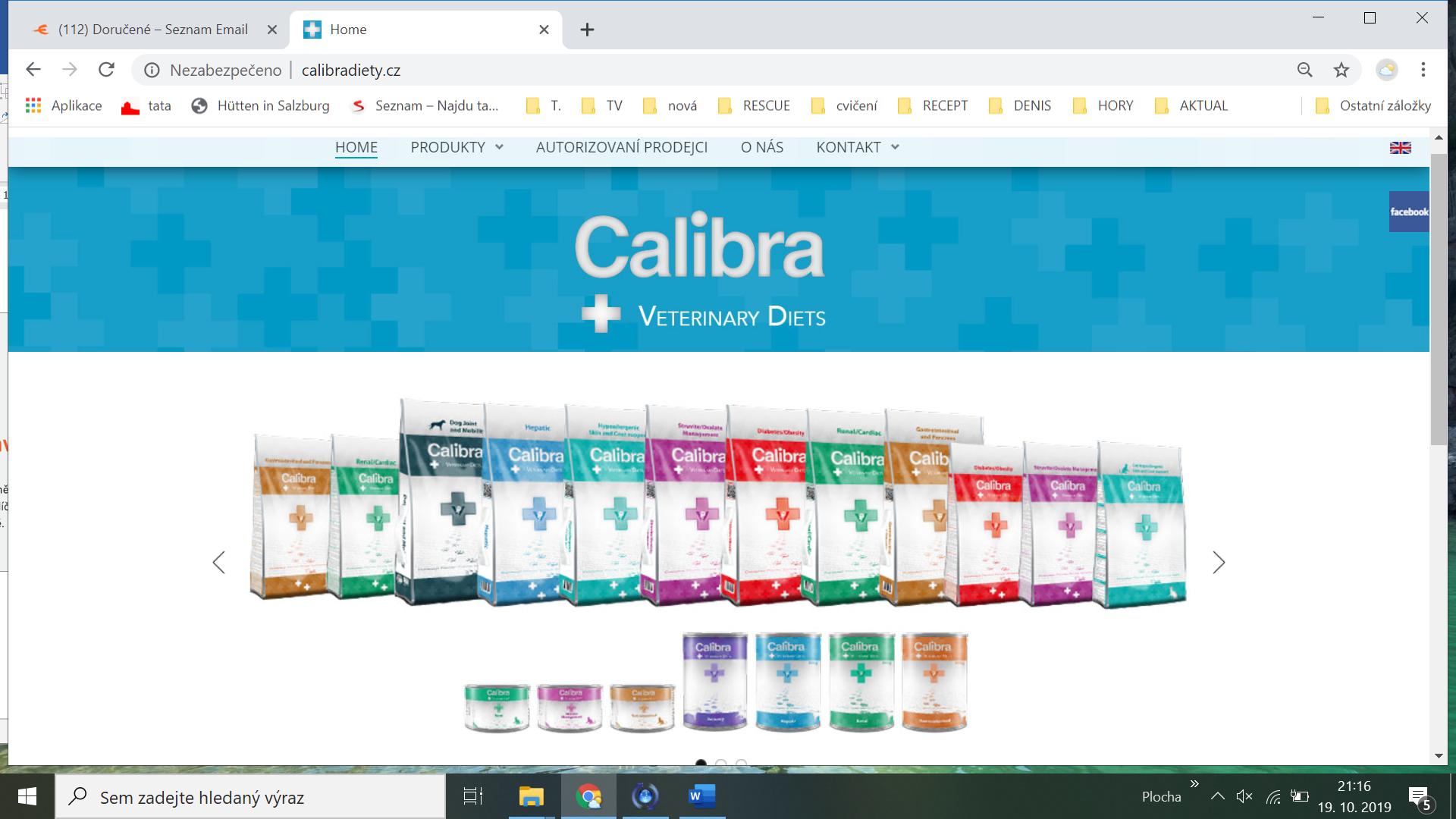 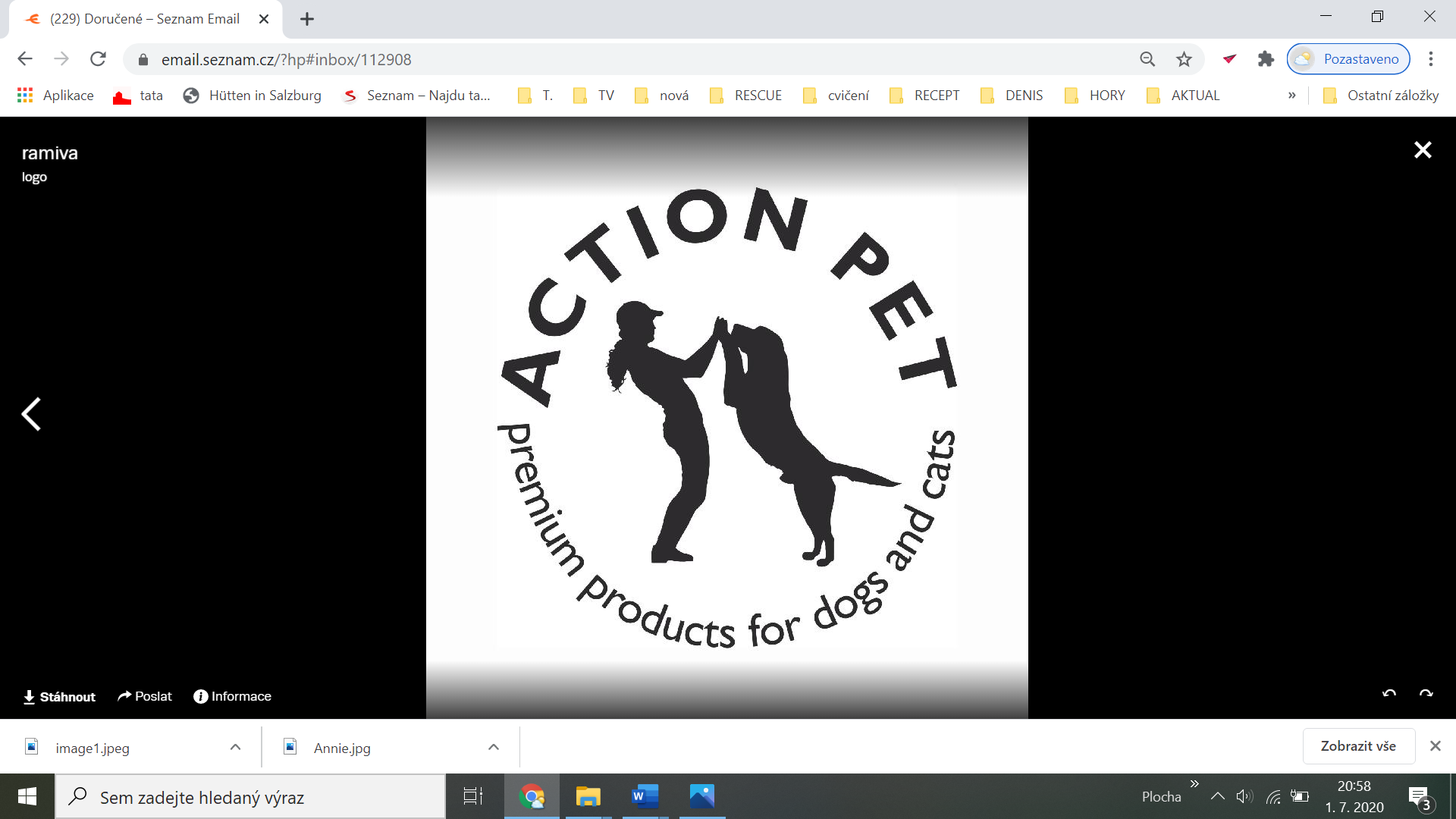 